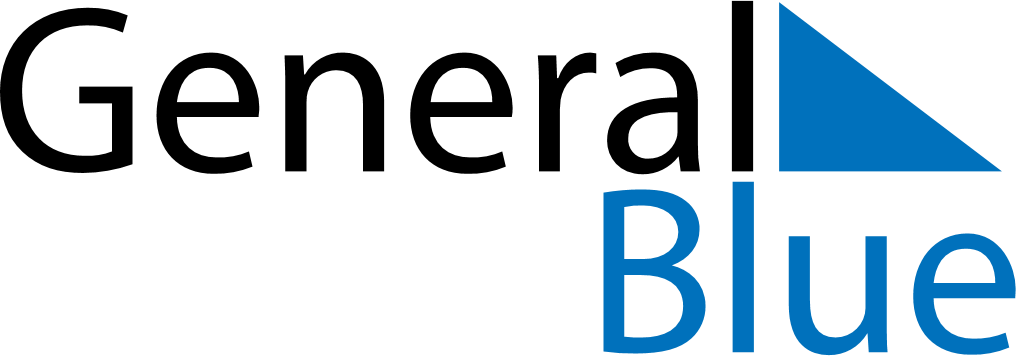 October 2028October 2028October 2028October 2028Saint BarthelemySaint BarthelemySaint BarthelemySundayMondayTuesdayWednesdayThursdayFridayFridaySaturday1234566789101112131314Abolition of Slavery15161718192020212223242526272728293031